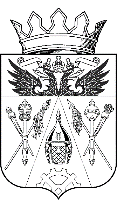 АДМИНИСТРАЦИЯ ИСТОМИНСКОЕ СЕЛЬСКОЕ ПОСЕЛЕНИЕ АКСАЙСКОГО РАЙОНА РОСТОСВСКОЙ ОБЛАСТИПОСТАНОВЛЕНИЕ 29.07.2019                                                                                                                         № 158х. ОстровскогоО внесении изменений в Постановление Администрации Истоминского сельского поселенияот 12.11.2018 года № 248 Об утверждении муниципальной программы Истоминского сельского поселения «Защита населения и территории от чрезвычайных ситуаций, обеспечение пожарной безопасности и безопасности людей на водных объектах»В соответствии с постановлением Администрации Истоминского сельского поселения от 01.08.2018 № 166 «Об утверждении Порядка разработки, реализации и оценки эффективности муниципальных программ Истоминского сельского поселения», постановлением Администрации Истоминского сельского поселения от 22.10.2018 № 233 «Об утверждении Перечня муниципальных программ Истоминского сельского поселения»,- ПОСТАНОВЛЯЕТ:1. Внести в муниципальную программу Истоминского сельского поселения «Защита населения и территории от чрезвычайных ситуаций, обеспечение пожарной безопасности и безопасности людей на водных объектах» следующие изменения:В приложении:1) в разделе «Паспорт муниципальной программы Истоминского сельского поселения «Защита населения и территории от чрезвычайных ситуаций, обеспечение пожарной безопасности и безопасности людей на водных объектах»:- подраздел «Ресурсное обеспечение Муниципальной программы»Общий объем финансирования муниципальной программы с местного бюджета составляет 12715,2 тыс. рублей, в том числе:в 2019 году – 924,7 тыс. рублей;в 2020 году – 873,2 тыс. рублей;в 2021 году – 877,8 тыс. рублей;в 2022 году – 1115,5 тыс. рублей;в 2023 году – 1115,5 тыс. рублей;в 2024 году – 1115,5 тыс. рублей;в 2025 году – 1115,5 тыс. рублей;в 2026 году – 1115,5 тыс. рублей;в 2027 году – 1115,5 тыс. рублей;в 2028 году – 1115,5 тыс. рублей;в 2029 году – 1115,5 тыс. рублей;в 2030 году – 1115,5 тыс. рублей.2) в разделе «Паспорт Подпрограммы 2 Истоминского сельского поселения «Развитие муниципальной службы»:- подраздел «Ресурсное обеспечение Подпрограммы 2»Объем финансирования подпрограммы 2 из местного бюджета составляет 617,2 тыс. рублей, в том числе:в 2019 году – 32,2 тыс. рублей;в 2020 году – 0,0 тыс. рублей;в 2021 году – 0,0 тыс. рублей;в 2022 году – 65,0 тыс. рублей;в 2023 году – 65,0 тыс. рублей;в 2024 году – 65,0 тыс. рублей;в 2025 году – 65,0 тыс. рублей;в 2026 году – 65,0 тыс. рублей;в 2027 году – 65,0 тыс. рублей;в 2028 году – 65,0 тыс. рублей;в 2029 году – 65,0 тыс. рублей;в 2030 году – 65,0 тыс. рублей.Приложение № 3,4 к постановлению от 12.11.2019 г. № 248 «Об утверждении муниципальной программы Истоминского сельского поселения «Защита населения и территории от чрезвычайных ситуаций, обеспечение пожарной безопасности и безопасности людей на водных объектах» изложить в следующей редакции:Глава АдминистрацииИстоминского сельского поселения 		  О.А. КалининаПостановление вноситЗаместитель главы АдминистрацииИстоминского сельского поселения Кудовба Д.А.Приложение № 3к постановлениюАдминистрации Истоминского сельского поселенияот 12.11.2018 № 248РАСХОДЫ местного бюджета на реализацию муниципальнойпрограммы Истоминского сельского поселения «Развитие муниципальной службы»Примечание.Используемые сокращения:ВР – вид расходов;ГКУ РО – государственное казенное учреждение Ростовской области;ГРБС – главный распорядитель бюджетных средств;РзПр – раздел, подраздел;УГСЗН Ростовской области – управление государственной службы занятости населения Ростовской области;Х – код бюджетной классификации отсутствует;ЦСР – целевая статья расходов.Приложение № 4к постановлениюАдминистрации Истоминского сельского поселенияот 12.11.2018 № 248РАСХОДЫна реализацию муниципальной программы Истоминского сельского поселения «Развитие муниципальной службы»№ п/пНаименование государственной программы, подпрограммы, номер и наименование основного мероприятияОтветственный исполнитель, соисполнитель, участникКод бюджетной классификации расходовКод бюджетной классификации расходовКод бюджетной классификации расходовКод бюджетной классификации расходовОбъем расходов, всего (тыс. рублей)В том числе по годам реализации 
государственной программы (тыс. рублей)В том числе по годам реализации 
государственной программы (тыс. рублей)В том числе по годам реализации 
государственной программы (тыс. рублей)В том числе по годам реализации 
государственной программы (тыс. рублей)В том числе по годам реализации 
государственной программы (тыс. рублей)В том числе по годам реализации 
государственной программы (тыс. рублей)В том числе по годам реализации 
государственной программы (тыс. рублей)В том числе по годам реализации 
государственной программы (тыс. рублей)В том числе по годам реализации 
государственной программы (тыс. рублей)В том числе по годам реализации 
государственной программы (тыс. рублей)В том числе по годам реализации 
государственной программы (тыс. рублей)В том числе по годам реализации 
государственной программы (тыс. рублей)№ п/пНаименование государственной программы, подпрограммы, номер и наименование основного мероприятияОтветственный исполнитель, соисполнитель, участникГРБСРзПрЦСРВРОбъем расходов, всего (тыс. рублей)20192020202120222023202420252026202720282029203012345678910111213141516171819201.Муниципальная программа Истоминского сельского поселения «Защита населения и территории от чрезвычайных ситуаций, обеспечение пожарной безопасности и безопасности людей на водных объектах»всегов том числе:XXXX12715,2924,7873,2877,81115,51115,51115,51115,51115,51115,51115,51115,51115,51.Муниципальная программа Истоминского сельского поселения «Защита населения и территории от чрезвычайных ситуаций, обеспечение пожарной безопасности и безопасности людей на водных объектах»Администрация Истоминского сельского поселенияXX01 0 00 00000X12715,2924,7873,2877,81115,51115,51115,51115,51115,51115,51115,51115,51115,52.Подпрограмма 1 «Пожарная безопасность»Администрация Истоминского сельского поселенияXX01 2 00 00000X12053,0892,2873,2877,81045,51045,51045,51045,51045,51045,51045,51045,51045,53.Основное мероприятие 1.1. Иные межбюджетные трансферты на создание и содержание и организацию деятельности муниципальной пожарной команды на территории поселения Дооснащение необходимым снаряжением для тушения и ликвидации ландшафтных пожаров03 1001 2 00 00000311873,0892,2873,2877,81025,51025,51025,51025,51025,51025,51025,51025,51025,54.Основное мероприятие 1.2. Дооснащение необходимым снаряжением для тушения и ликвидации ландшафтных пожаровXXXX180,00,00,00,020,020,020,020,020,020,020,020,020,05.Подпрограмма 2 «Защита от чрезвычайных ситуаций»Администрация Истоминского сельского поселенияXXXX617,232,20,00,065,065,065,065,065,065,065,065,065,06.Основное мероприятие 2.1. Создание резерва средств на устранение последствий, вызванных чрезвычайными ситуациями природного и техногенного характераXXX585,00,00,00,065,065,065,065,065,065,065,065,065,07Основное мероприятие 2.2.Организация мероприятий по обеспечению мобилизационной подготовкеXXX32,232,20,00,00,00,00,00,00,00,00,00,00,08Подпрограмма 3Администрация Истоминского сельского поселенияXXX45,00,00,00,05,05,05,05,05,05,05,05,05,09Основное мероприятие 1.5. Мероприятия по обеспечению безопасности на воде XXX45,00,00,00,05,05,05,05,05,05,05,05,05,0№ п/пНаименование 
государственной программы, номер и наименование подпрограммыИсточникфинансированияОбъем расходов, всего
(тыс. рублей)В том числе по годам реализации государственной программыВ том числе по годам реализации государственной программыВ том числе по годам реализации государственной программыВ том числе по годам реализации государственной программыВ том числе по годам реализации государственной программыВ том числе по годам реализации государственной программыВ том числе по годам реализации государственной программыВ том числе по годам реализации государственной программыВ том числе по годам реализации государственной программыВ том числе по годам реализации государственной программыВ том числе по годам реализации государственной программыВ том числе по годам реализации государственной программы№ п/пНаименование 
государственной программы, номер и наименование подпрограммыИсточникфинансированияОбъем расходов, всего
(тыс. рублей)20192020 2021 2022 2023 2024 2025 20262027202820292030123456789101112131415161.Муниципальная программа Истоминского сельского поселения «Развитие муниципальной службы»всего12715,2924,7873,2877,81115,501115,501115,501115,501115,501115,501115,501115,501115,501.Муниципальная программа Истоминского сельского поселения «Развитие муниципальной службы»местный бюджет12715,2924,7873,2877,81115,501115,501115,501115,501115,501115,501115,501115,501115,502.Подпрограмма 1 «Пожарная безопасность»Местный бюджет12498,8892,2873,2877,81045,51045,51045,51045,51045,51045,51045,51045,51045,53.Подпрограмма 2 «Защита населения от чрезвычайных ситуаций»Местный бюджет617,232,20,00,065,065,065,065,065,065,065,065,065,04.Подпрограмма 3 «Обеспечение безопасности на воде»Местный бюджет45,00,00,00,05,05,05,05,05,05,05,05,05,0